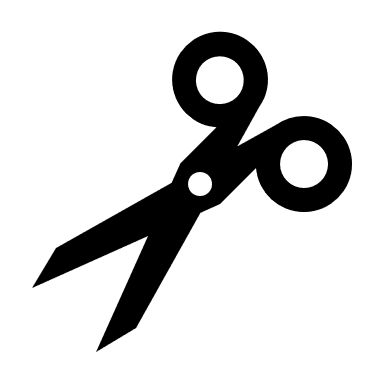 DÉBUTOù est 76 596 ? Soixante-seize mille cinq cent quatre-vingt-seize Où est 
2 000 000 + 40 000 + 6000 + 500 + 20 + 1 ?2 046 521Où est le nombre qui a  4 centaines de mille,  2 dizaines de mille, 6 unités de mille,  8 centaines, 2 unités ?quatre cent vingt-six mille 
huit cent deuxOù est 
9 000 000 ?9 millionsOù est
70 000 000 + 8 000 000 + 
600 000 + 5 000 + 800 + 20 + 4 ?78 605 824Où est
234 904 ?200 000 + 30 000 + 4 000 + 900 + 4Où est le nombre qui a 5 centaines de mille, 4 dizaines, 5 unités ?500 045
Où est
345 mille ?345 000Où est
20 000 + 6 ?20 006Où est
300 000 + 5 000 + 300 + 5 ?305 305Où est
quarante-huit mille ?48 000Où est
900 000 + 90 000 + 6 000 
+ 100 + 20 + 5 ?996 125Où est le nombre qui a 8 centaines de mille, 2 dizaines de mille, 7 unités de mille, 4 centaines, 8 unités ?huit cent vingt-sept mille quatre cent huit 
Où est 1 895 005 ?un million huit cent   quatre-vingt-quinze mille  cinqFIN______________________Où est______________________?______________________Où est______________________?______________________Où est______________________?______________________Où est______________________?______________________.Où est______________________?